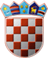 REPUBLIKA HRVATSKAVARAŽDINSKA ŽUPANIJA     OPĆINA SVETI ILIJA         Općinski načelnikTrg Josipa Godrijana 242214 SVETI ILIJAKLASA: 401-0219-02/03URBROJ: 2186/08-19-01Sveti Ilija, 28.10.2019.Na temelju članka 46. Statuta Općine Sveti Ilija („Službeni vjesnik Varaždinske županije“, broj 5/18), a u svezi sa člankom 34. Zakona o fiskalnoj odgovornosti (NN, broj 111/18) i članka 7. Uredbe o sastavljanju i predaji Izjave o fiskalnoj odgovornosti (Narodne novine, broj 95/19), načelnik Općine Sveti Ilija, dana d o n o s iP R O C E D U R USTJECANJA I RASPOLAGANJA NEKRETNINAMA U VLASNIŠTVU OPĆINEČlanak 1.Ovom procedurom propisuje se način i postupak stjecanja i raspolaganja nekretninama u vlasništvu Općine Sveti Ilija.Članak 2.Izrazi koji se koriste u ovoj Proceduri za osobe u muškom rodu, upotrijebljeni su neutralno i odnosese na muške i ženske osobe.Članak 3.Stjecanje i raspolaganje nekretninama u vlasništvu Općine određuje se kako slijedi:Članak4.Ova Procedura stupa na snagu danom donošenja, a objavit će se na oglasnoj ploči i web stranici Općine Sveti Ilija (www.opcina-sveti-ilija.hr.).NačelnikMarin BosiljDIJAGRAM TIJEKAOPIS AKTIVNOSTIIZVRŠENJEIZVRŠENJEDIJAGRAM TIJEKAOPIS AKTIVNOSTIODGOVORNOSTROKA) Kupnja, prodaja ili zamjena nekretninaI. Zaprimanje zahtjeva zainteresirane osobe/stranke/ili pokretanje postupka po službenoj dužnosti radi realizacije plana, Programa Općine ili Odluke Općinskog vijećaI. Pročelnik Jedinstvenog upravnog odjela i/ili Voditelj računovodstva i financija i/ili Računovodstveni referent i/ili Viši referentI. U roku od 8 dana ocjenjuje se osnovanost zahtjevaII. Donošenje Odluke o imenovanju Komisije za raspolaganje imovinom, te imenovanje predsjednika Komisije;                                    Članovi komisije čine minimalno 3 (tri) člana (službenika) Jedinstvenog upravnog odjela II. NačelnikII. U roku od 3 dana od dana zaprimanja zahtjeva zainteresirane osobe/stranke/ili pokretanje postupka po službenoj dužnosti radi realizacije plana, Programa Općine ili Odluke Općinskog vijeća III. Pribavljanje podataka o tržišnoj vrijednosti nekretnine provodi se sukladno važećim propisima. Tržišna vrijednost nekretnine utvrđuje se putem stalnih sudskih vještaka ili stalnih sudskih procjenitelja koji o istome izrađuju procjembeni elaborat.III. Komisija za raspolaganje imovinom III. U roku od 5 dana od dana donošenja Odluke o imenovanju Komisije za raspolaganje imovinomIV. Donošenje Odluke o kupnji/prodaji nekretnine po tržišnoj cijeni koju donosi načelnik ili Općinsko vijeće, ovisno o tome da li utvrđena tržišna vrijednost prelazi ili ne prelazi 0.5 % iznosa prihoda bez primitaka ostvarenih u godini koja prethodi godini u kojoj se odlučuje o prodaji ili kupnji.IV. a) Načelnik                                  b) Općinsko vijećeIV. U roku od 15-60 dana od dana zaprimanja zahtjeva stranke ili pokretanja postupka kupnje/prodaje po službenoj dužnostiV. Objava natječaja temeljem članka 10. Zakona o pravu na pristup informacijama. Natječaj se objavljuje u dnevnom ili tjednom listu, na oglasnoj ploči i na službenim web stranicama Općine.V. Komisija za raspolaganje imovinom V. U roku od 3 dana od dana stupanja na snagu Odluke o kupnji/prodajiVI. Zaprimanje ponuda u Jedinstvenom upravnom odjeluVI. Komisija za raspolaganje imovinomVI. Rok je određen u objavljenom natječaju ili 8-15 dana od dana objave natječajaVII. Komisija koja provodi postupak kupnje/prodaje obavještava predsjednika Općinskog vijeća o potrebi sazivanja sjedniceVII. Komisija za raspolaganje imovinomVII. 3 dana nakon isteka roka za podnošenje ponudaVIII. U nadležnosti Komisije za raspolaganje imovinom Općine je utvrđivanje broja zaprimljenih ponuda i pravovremenosti i pravovaljanosti ponuda, odnosno utvrđivanje najpovoljnije ponude; izrada zapisnika o otvaranju ponuda, izrada prijedloga Odluke i podnošenje prijedloga načelniku ili Općinskom vijeću radi donošenja Odluke o odabiru.VIII. Komisija za raspolaganje imovinomVIII. U roku od 3 dana od dana otvaranja ponuda izrađuje se prijedlog Ponude o odabiruIX. Donošenje Odluke o odabiru najpovoljnije ponude donosi                                                          a) načelnik ukoliko se radi o nekretnini čije pojedinačna vrijednost ne prelazi 0,5 % iznosa prihoda bez primitaka ostvarenih u godini koja prethodi godini u kojoj se odlučuje o stjecanju i otuđivanju, a najviše do 1.000.000,00 kn                                                                       ili                                                                                              b) općinsko vijeće ukoliko se radi o nekretnini čija ukupna vrijednost prelazi 0,5% iznosa prihoda bez primitaka ostvarenih u godini koja prethodi godini u kojoj se odlučuje o stjecanju i otuđivanju nekretnine čija je pojedinačna vrijednost veća od 1.000.000,00 knIX. a) Načelnik                                  b) Općinsko vijećeIX. U roku od 10-60 dana od dana podnošenja prijedloga Odluke načelniku/Općinskom vijećuX. Rješavanje po žalbi protiv Odluke o odabiru, ukoliko je žalba podnesenaX. Općinsko vijećeX. Rok za žalbu protiv Odluke o odabiru najpovoljnije ponude je 8 dana od dana primitka isteXI. Po konačnosti Odluke o odabiru zaključuje se Ugovor sa odobrenim ponuditeljem; Kupoprodajni ugovor/Ugovor o zamjeni nekretnina                                                       U slučaju obročne otplate kupoprodajne cijene Ugovor mora sadržavati odredbu o uknjižbi založnog prava (hipoteke) za neisplaćeni dio kupoprodajne cijene, ugovorne kamate i za zatezne kamate za zakašnjenje u plaćanjuXI. NačelnikXI. U roku od 8 dana od konačnosti OdlukeXII. Izuzetak od propisane procedure je izravna pogodba, temeljem članka 391. Zakona o vlasništvu i drugim stvarnim pravima (NN br. 91/96, 68/98, 137/99, 22/00, 73/00, 129/00, 114/01, 79/06, 141/06, 146/08, 38/09, 153/09, 143/12 i 152/14)                                                             - Donošenje odluke načelnika o izravnoj pogodbiXII. Načelnik ili Općinsko vijeće ovisno o tržišnoj vrijednosti nekretnineXII. U roku od 10-60 dana od dana podnošenja prijedloga Odluke načelniku/Općinskom vijeću, ovisno o sazivu sjednice vijeća XIII. Rješavanje po žalbi protiv Odluke o izravnoj pogodbi, ukoliko je žalba podnesenaXIII. Općinsko vijećeXIII. Rok za žalbu protiv Odluke o izravnoj pogodbi je 8 dana od dana primitka isteXIV. Po konačnosti Odluke o izravnoj pogodbi zaključuje se Ugovor sa ponuditeljemXIV. NačelnikXIV. U roku od 8 dana od konačnosti Odluke o izravnoj pogodbiXV. Dostavljanje potpisanog i ovjerenog Ugovora Jedinstvenom upravnom odjelu, te Zemljišno-knjižnom odjelu na općinskom sudu radi provedbe Ugovora, te Poreznoj upravi i Državnoj geodetskoj upraviXV. Komisija za raspolaganje imovinomXV. U roku od 5-20 dana od dana zaključivanja UgovoraB) Prodaja zgrada i posebnih dijelova zgradaI. Zaprimanje zahtjeva zainteresirane osobe/stranke/ili pokretanje postupka po službenoj dužnosti radi realizacije plana, Programa Općine ili Odluke nadležnog tijela Općine I. Pročelnik Jedinstvenog upravnog odjela i/ili Viši referentI. U roku od 8 dana ocjenjuje se osnovanost zahtjevaII. Donošenje Odluke o imenovanju Komisije za raspolaganje imovinom, te imenovanje predsjednika Komisije;                                    Članovi komisije čine minimalno 3 (tri) člana Jedinstvenog upravnog odjelaII. NačelnikII. U roku od 3 dana od dana zaprimanja zahtjeva zainteresirane osobe/stranke/ili pokretanje postupka po službenoj dužnosti radi realizacije plana, Programa Općine ili Odluke Općinskog vijeća III. Pribavljanje podataka o tržišnoj cijeni sukladno Zakonu o procjeni vrijednosti nekretnina (NN 78/15) Tržišna vrijednost nekretnine utvrđuje se sukladno navedenom zakonu izradom procjembenog elaborata putem stalnih sudskih vještaka ili stalnih sudskih procjenitelja.III. Komisija za raspolaganje imovinomIII. U roku od 5 dana od dana pokretanja postupkaIV. Donošenje Odluke o prodaji nekretnine po tržišnoj cijeni koju donosi načelnik ili Općinsko vijeće, ovisno o tome da li utvrđena tržišna vrijednost prelazi ili ne prelazi 0.5 % iznosa prihoda bez primitaka ostvarenih u godini koja prethodi godini u kojoj se odlučuje o prodaji ili kupnji.IV. a) Načelnik                                  b) Općinsko vijećeIV. U roku od 10-60 dana od dana zaprimanja zahtjeva stranke ili pokretanja postupka prodaje po službenoj dužnostiV. Objava natječaja temeljem članka 10. Zakona o pravu na pristup informacijama (NN br. 25/13 i 85/15). Natječaj se objavljuje u dnevnom ili tjednom listu, na oglasnoj ploči i na službenim web stranicama Općine.V. Komisija za raspolaganje imovinomV. U roku od 3 dana od dana stupanja na snagu Odluke o prodajiVI. Zaprimanje ponuda u Jedinstvenom upravnom odjelu (opći poslovi)VI. Voditelj računovodstva i financija i/ili Računovodstveni referentVI. Rok je određen u objavljenom natječaju ili 8-15 dana od dana objave natječajaVII. Komisija za raspolaganje imovinom obavještava predsjednika Općinskog vijeća o potrebi sazivanja sjedniceVII. Komisija za raspolaganje imovinomVII. 3 dana nakon isteka roka za podnošenje ponudaVIII. U nadležnosti Komisije za raspolaganje imovinom Općine je utvrđivanje broja zaprimljenih ponuda i pravovremenosti i pravovaljanosti ponuda, odnosno utvrđivanje najpovoljnije ponude; izrada zapisnika o otvaranju ponuda, izrada prijedloga Odluke i podnošenje prijedloga načelniku ili Općinskom vijeću radi donošenja Odluke o odabiru.VIII. Komisija za raspolaganje imovinomVIII. U roku od 3-5 dana od dana otvaranja ponuda Izrada prijedloga Odluke o odabiruIX. Donošenje Odluke o odabiru najpovoljnije ponude donosi                                                          a) načelnik ukoliko se radi o nekretnini čije pojedinačna vrijednost ne prelazi 0,5 % iznosa prihoda bez primitaka ostvarenih u godini koja prethodi godini u kojoj se odlučuje o stjecanju i otuđivanju, a najviše do 1.000.000,00 kn                                                                       ili                                                                                              b) općinsko vijeće ukoliko se radi o nekretnini čija ukupna vrijednost prelazi 0,5% iznosa prihoda bez primitaka ostvarenih u godini koja prethodi godini u kojoj se odlučuje o stjecanju i otuđivanju nekretnine čija je pojedinačna vrijednost veća od 1.000.000,00 knIX. a) Načelnik                                  b) Općinsko vijećeIX. U roku od 10-60 dana od dana podnošenja prijedloga Odluke načelniku/Općinskom vijećuX. Rješavanje po žalbi protiv Odluke o odabiru, ukoliko je žalba podnesenaX. Općinsko vijećeX. Rok za žalbu protiv Odluke o odabiru najpovoljnije ponude je 8 dana od dana primitka isteXI. Po konačnosti Odluke o odabiru zaključuje se Ugovor sa odobrenim ponuditeljem;                                                     U slučaju obročne otplate kupoprodajne cijene Ugovor mora sadržavati odredbu o pravu prodavatelja o uknjižbi hipoteke na kupljenoj nekretnini za neotplaćeni dio kupoprodajne cijene, ugovorne kamate i za zakonske zatezne kamateXI. NačelnikXI. U roku od 8 dana od konačnosti OdlukeXII. Donošenje odluke načelnika o neposrednoj pogodbiXII. Načelnik ili Općinsko vijeće ovisno o tržišnoj vrijednosti nekretnineXII. U roku od 10-60 dana od dana podnošenja prijedloga Odluke načelniku/Općinskom vijećuXIII. Rješavanje po žalbi protiv Odluke o neposrednoj pogodbi, ukoliko je žalba podnesenaXIII. Općinsko vijećeXIII. Rok za žalbu protiv Odluke o neposrednoj pogodbi je 8 dana od dana primitka isteXIV. Po konačnosti Odluke o neposrednoj pogodbi zaključuje se Ugovor sa ponuditeljemXIV. NačelnikXIV. U roku od 8 dana od konačnosti Odluke o neposrednoj pogodbiXV. Dostavljanje Ugovora Jedinstvenom upravnom odjelu, te Zemljišno-knjižnom odjelu na općinskom sudu radi provedbe Ugovora, te Poreznoj upravi i Državnoj geodetskoj upraviXV. Komisija za raspolaganje imovinomXV. U roku od 5-8 dana od dana zaključivanja UgovoraXVI. Pravo prvokupa u postupku natječaja o prodaji zgrada ili posebnih dijelova zgrada priznaje se određenim osobama (suvlasnicima ili najmoprimcima zgrade ili posebnog dijela zgrade);                                                 Donošenje Odluke o prodaji                                       XVI. Načelnik ili Općinsko vijeća ovisno o tržišnoj vrijednosti nekretnineXVI. U roku od 10-60 dana od dana zaprimanja zahtjeva stranke ili po službenoj dužnosti/rok je duži u slučaju kada je prodaja nekretnine u nadležnosti Općinskog vijeća, a s obzirom na njeno održavanjeXVII. Po konačnosti Odluke o prodaji zaključuje se UgovorXVII. NačelnikXVII. U roku od 8 dana od konačnosti OdlukeXVIII. Dostavljanje Ugovora Jedinstvenom upravnom odjelu, te Zemljišno-knjižnom odjelu na općinskom sudu radi provedbe, te Poreznoj upravi i Državnoj geodetskoj upraviXVIII. Komisija za raspolaganje imovinomXVIII. U roku od 5-8 dana od dana zaključivanja UgovoraC) Davanje u zakup javnih i drugih zemljišnih površinaI. Zaprimanje zahtjeva zainteresirane osobe/stranke/ili pokretanje postupka po službenoj dužnosti radi realizacije plana, Programa Općine ili Odluke nadležnog tijela Općine I. Pročelnik Jedinstvenog upravnog odjela i/ili Viši referentI. U roku od 8 dana ocjenjuje se osnovanost zahtjevaII. Donošenje Odluke o imenovanju Komisije za raspolaganje imovinom, te imenovanje predsjednika Komisije;                                    Članovi komisije čine minimalno 3 (tri) člana Jedinstvenog upravnog odjelaII. NačelnikII. U roku od 3 dana od dana zaprimanja zahtjeva zainteresirane osobe/stranke/ili pokretanje postupka po službenoj dužnosti radi realizacije plana, Programa Općine ili Odluke Općinskog vijeća III. Donošenje Odluke o davanju u zakup javnih/drugih zemljišnih površina III. Načelnik/Općinsko vijećeIII. U roku od 15-60 dana od dana zaprimanja zahtjeva stranke ili pokretanja postupka davanja u zakup javnih/drugih površina po službenoj dužnostiIV. Izravna pogodba; javna površina uz poslovni prostor može se dati u zakup korisniku poslovnog prostoraIV. Načelnik/Općinsko vijećeIV. U roku od 10-60 dana od dana stupanja na snagu Odluke o davanju u zakup javnih/drugih površinaV. Objava natječaja;                                Natječaj se objavljuje u dnevnom ili tjednom listu, na oglasnoj ploči i na službenim web stranicama Općine.V. Komisija za raspolaganje imovinomV. U roku od 3 dana od dana stupanja na snagu Odluke o davanju u zakup javnih/drugih površinaVI. Zaprimanje ponuda u Jedinstvenom upravnom odjelu (opći poslovi)VI. Komisija za raspolaganje imovinomVI. Rok je određen u objavljenom natječaju ili 8-15 dana od dana objave natječajaVII. Komisija za raspolaganje imovinom koji provodi postupak davanja u zakup javnih/drugih površina obavještava predsjednika Općinskog vijeća o potrebi sazivanja sjedniceVII. Komisija za raspolaganje imovinomVII. 3 dana nakon isteka roka za podnošenje ponudaVIII. U nadležnosti Komisije za raspolaganje imovinom općine je utvrđivanje broja zaprimljenih ponuda i pravovremenosti i pravovaljanosti ponuda, odnosno utvrđivanje najpovoljnije ponude; izrada zapisnika o otvaranju ponuda, izrada prijedloga Odluke i podnošenje prijedloga načelniku ili Općinskom vijeću radi donošenja Odluke o odabiru.VIII. Komisija za raspolaganje imovinomVIII. U roku od 3-5 dana od dana otvaranja ponuda izrađuje se prijedlog Odluke o odabiruIX. Donošenje Odluke o odabiru najpovoljnije ponude IX. Načelnik/Općinsko vijećeIX. U roku od 10-60 dana od dana podnošenja prijedloga Odluke načelniku/Općinskom vijećuX. Rješavanje po žalbi protiv Odluke o odabiru, ukoliko je žalba podnesenaX. Općinsko vijećeX. Rok za žalbu protiv Odluke o odabiru najpovoljnije ponude je 8 dana od dana primitka isteXI. Po konačnosti Odluke o odabiru zaključuje se Ugovor o zakupu.                                                     Kao sredstvo osiguranja plaćanja prilikom zaključivanja ugovora zakupoprimac je dužan priložiti bjanko zadužnicu solemniziranu od javnog bilježnika.XI. NačelnikXI. U roku od 8 dana od konačnosti OdlukeXII. Dostavljanje Ugovora Jedinstvenom upravnom odjelu, te Zemljišno-knjižnom odjelu na općinskom sudu radi Provedbe, te Poreznoj upravi i Državnoj geodetskoj upraviXII. Komisija za raspolaganje imovinomXII. U roku od 5-8 dana od dana zaključivanja Ugovora